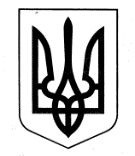 ЧУГУЇВСЬКА  РАЙОННА  РАДАХАРКІВСЬКОЇ ОБЛАСТІЧУГУЇВСЬКИЙ РАЙОННИЙ ЦЕНТРДИТЯЧОЇ ТА ЮНАЦЬКОЇ ТВОРЧОСТІНАКАЗПро організацію проведення обов’язкових профілактичнихмедичних оглядів працівників ЧРЦДЮТ         На виконання ст. 17 Закону України „Про охорону праці”, наказу Міністерства охорони здоров’я України  від 23.07.2002р. № 280 „Щодо організації проведення обов’язкових профілактичних медичних оглядів працівників окремих професій, виробництв і організацій, діяльність яких пов’язана з обслуговуванням населення і може призвести до поширення інфекційних хвороб”, Порядком проведення медичних оглядів працівників певних категорій, затвердженого наказом Міністерства охорони здоров’я України від 21.05.2007 № 246, зареєстрованого в Міністерстві юстиції України 23.07.2007 за № 846/14113, наказу відділу освіти Чугуївської райдержадміністрації від 06.01.2017 № 4 «Про організацію проведення обов’язкових профілактичних медичних оглядів працівників закладів освіти району» та з метою упорядкування проведення обов’язкових профілактичних медичних оглядів і попередження розповсюдження інфекційних захворювань серед працівників та учнів закладів освіти   НАКАЗУЮ:1. Затвердити графік проходження медичних оглядів працівниками ЧРЦДЮТ за встановленою формою (додається).2. Призначити відповідальною за збереження медичних книжок та своєчасне проходження медичних оглядів працівниками закладу практичного психолога ЧРЦДЮТ Шляхту Е. С.3. Керівникам гуртків:3.1. Пройти медичний огляд відповідно до графіку проходження медогляду, затвердженому наказом ЧРЦДЮТ від 16.01.2017 «Про організацію проведення обов’язкових профілактичних медичних оглядів працівників ЧРЦДЮТ».3.2. Подати медичні книжки з допуском до роботи з дітьми відповідальному за збереження медичних книжок та своєчасне проходження медичних оглядів Шляхті Е. С.                                                                                                             До 05.10.2017 3.3. Нести адміністративну відповідальність за несвоєчасне проходження медичних оглядів.4. Практичному психологу Шляхті Е. С.:4.1.Відповідати за дотримання графіку  проведення медичних оглядів працівників закладу, терміну та обсягу проходження медичного огляду.4.2. Узгодити з Головним управлінням Держпраці у Харківській області акт визначення категорії працівників, які підлягають  періодичним (попереднім) медичним оглядам у 2017 році.4.3. Розробити список посад та прізвищ працівників  згідно з актом визначення категорії працівників, які підлягають  періодичним (попереднім) медичним оглядам.                                                                                                             До 23.01.20174.4. Затвердити у Головному управлінні Держпраці у Харківській області розроблений список.                                                                                                             До 23.01.20175. Методисту Храмцовій О. І. ознайомити працівників ЧРЦДЮТ з наказом на загальних зборах трудового колективу14.02.2017                                 6. Контроль за виконанням наказу залишаю за собою. Директор ЧРЦДЮТ                                                             Л. М. ЧЕХАЧОВА  Храмцова 0631684361 наказом ознайомлена:Храмцова О. І.   _______________      _____________                                             (підпис)                             (дата ознайомлення)Шляхта Е. С.     _______________      _____________                                             (підпис)                             (дата ознайомлення)ЗАТВЕРДЖЕНОНаказ   ЧРЦДЮТ 16.01.2017 № 06Графікпроходження медичного огляду працівниками ЧРЦДЮТ16.01.2017Чугуїв                                № 06№ п/пПрізвище, ім’я, по-батькові працівникаПосада Дата проходження Дата проходженняПідпис працівника№ п/пПрізвище, ім’я, по-батькові працівникаПосадаІ півріччяІІ півріччяПідпис працівника1.Чехачова Л. М.директор22.09.20172.Храмцова О. І.методист20.09.20173.Курукіна Т. І.завідувач відділу17.08.20174.Даценко І. В.культорганізатор13.09.20175.Бєлєвцева М. Б.керівник гуртка08.09.20176.Самойленко Т. Р.керівник гуртка20.10.20177.Лихошерст Є. П.керівник гуртка17.05.20178.Яськов С. А.керівник гуртка22.09.20179Семінюта О. О.керівник гуртка13.09.201710 Лапіна К. О. керівник гуртка15.09.201711Кузнецова І. Л.керівник гуртка15.09.201712Першин І. Б.керівник гуртка20.09.201713Гаврилюк Н. С.керівник гуртка26.09.201714Абушина В. Ф.прибиральник службових приміщень06.10.201715Чумак Л. О.секретар-друкарка13.09.201716Ломанченко Г. В.художник-оформлювач, двірник21.09.201717Крамаренко С. О.завгосп09.03.201718Мукомела І. О.костюмер09.03.201719Шляхта Е. С.практичний психолог19.09.201720Сафронова В. І. соціальний педагог13.05.2017